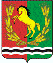 РЕШЕНИЕО назначении членов конкурсной комиссии по отбору кандидатур надолжность главы муниципального образованияКислинский сельсовет          В соответствии с частью 2.1 статьи 36 Федерального закона от 06 октября 2003 года № 131-ФЗ «Об общих принципах организации местного самоуправления в Российской Федерации», частью 3 статьи 16 Закона Оренбургской области от 21 февраля 1996 года «Об организации местного самоуправления в Оренбургской области», в соответствии с Положением о проведении конкурса на должность главы муниципального образования Кислинский сельсовет, утвержденного решением Совета депутатов от 25 сентября 2020 года № 05, руководствуясь Уставом муниципального образования Кислинский сельсовет, Совет депутатов РЕШИЛ:Назначить членов конкурсной комиссии по отбору кандидатур надолжность главы муниципального образования  Кислинский  сельсоветАмирова Фануза СагитовнаТерентьева Лариса БорисовнаБелова Ирина ПетровнаГалиулина Ризида Халитовна      2.Настоящее решение вступает в силу со дня его подписания и подлежит размещению на официальном  сайте администрации муниципального образования Кислинский сельсовет.Председатель Совета депутатов                                               Р.Х. ГалиулинаСОВЕТ ДЕПУТАТОВМУНИЦИПАЛЬНОГО ОБРАЗОВАНИЯКИСЛИНСКИЙ СЕЛЬСОВЕТАСЕКЕЕВСКОГО РАЙОНА  ОРЕНБУРГСКОЙ ОБЛАСТИЧЕТВЕРТОГО  СОЗЫВА02.10.2020                                село  Кисла                                            № 08